Name:___________________________________ Date:__________________________Fire Service Ladders ChecklistDeploy a Roof Ladder One Firefighter MethodDirectionsDemonstrate the below steps when the instructor says, “Start.” The skill ends when you state that you have completed all of the identified steps.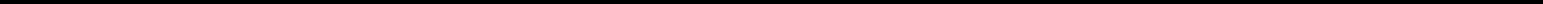 Instructor’s Signature	DateTask Steps1 Pt. eachSet the roof ladder downOpen the hooks and face them outwardTilt the roof ladder up so that it rests against the other ladderClimb the main ladder until your shoulder is about two rungs above the midpointReach through the rungsHoist the ladder onto your shoulderClimb to the top of the ladderLock into the ladder using a leg lock or life safety harnessTake the roof ladder off of your shoulderUse a hand-over-hand method to push it onto the roof with the hooks pointed awayPush the roof ladder up the roof until the hooks go over the roof peak and catch solidlyTotal points possible – 11